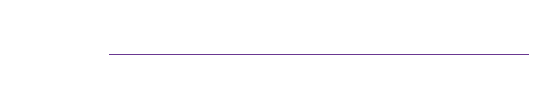 SPEECH INTRODUCTION CLIENT VERSIONOur Speaker today is Jack Broyles.Jack has been in the Financial Service Industry for over 30 years and he is well known for his accomplishments in educating families to be prepared to care for a loved one who has been diagnosed with Alzheimer’s.Jack currently serves on the Board of Directors for the Dallas Chapter of the Alzheimer’s Association, where he served as the Chairman from July 2010 to July 2012.Please Welcome Jack Broyles.